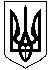 УКРАЇНАОЛЕКСАНДРІЙСЬКА РАЙОННА ДЕРЖАВНА АДМІНІСТРАЦІЯКІРОВОГРАДСЬКОЇ ОБЛАСТІ ВІДДІЛ ОСВІТИвул. 6-го Грудня, .  Олександрія, Кіровоградська область, 28000, тел./факс 05 (235) 4-40-39, е-mail: inbox6@olex.kr-admin.gov.ua, код ЄДРПОУ 0214413408.02.2016 р. № 245Керівникам закладів освітиПро участь у Всеукраїнській акції«Хвиля безпечного Інтернету -2016»На виконання листа управління освіти, науки, молоді та спорту Кіровоградської обласної державної адміністрації від 04.02.2016 № 01-12/110/1-35 «Про Всеукраїнську акцію «Хвиля безпечного Інтернету - 2016» та з метою участі у Всеукраїнській акції просимо довести лист до зацікавлених осіб.Додаток: на 2 арк. в 1 прим.Начальник відділу освіти                              			 О.ПолтавецьЧабан О.М. 9-07-51